ت‍حية طيبة وبعد،يسر مكتب الاتصالات الراديوية أن يدعو إدارتكم أو منظمتكم من خلال هذه الرسالة الإدارية المعممة، إلى حضور الحلقة الدراسية العالمية للاتصالات الراديوية لعام 2014 (WRS-14) التي سينظمها الاتحاد في مقر الاتحاد بجنيف من 8 إلى 12 ديسمبر 2014.وينظم الاتحاد الحلقات الدراسية العالمية للاتصالات الراديوية (WRS) كل سنتين، وهي مكملة لدورة الحلقات الدراسية الإقليمية للاتصالات الراديوية (RRS). وتتناول الحلقات الدراسية استعمال طيف الترددات الراديوية والمدارات الساتلية، كما تتناول بصورة خاصة تطبيق أحكام لوائح الراديو الصادرة عن الاتحاد.الجلساتستُنظم جلسات الحلقة الدراسية لعام 2014 في جزأين (انظر الملحق 1):1	سيغطي اليوم الأول واليوم الثاني المفاهيم الأساسية المتصلة بإدارة الطيف على الصعيدين العالمي والإقليمي فضلاً عن الإجراءات المرتبطة بإدارة السجل الأساسي الدولي للترددات. وسيلي ذلك استعراض:	التعديلات على لوائح الراديو التي اعتمدها المؤتمر العالمي الأخير للاتصالات الراديوية (WRC-12)،	جدول أعمال المؤتمر العالمي للاتصالات الراديوية لعام 2015.وسيتناول البرنامج أيضاً الإطار التنظيمي الحالي للإدارة الدولية للترددات وتوصيات وأدوات قطاع الاتصالات الراديوية المتعلقة باستعمال الطيف فيما يتعلق بخدمات الأرض والخدمات الفضائية، بما في ذلك التدريب الأساسي على أدوات تكنولوجيا المعلومات والاتصالات التي يطورها الاتحاد من أجل التبليغ عن الترددات وعمليات الفحص التقني.2	وستعقد ورش عمل خلال الأيام الثلاثة المتبقية مما يمكّن المشاركين من إعداد جدولهم الزمني تبعاً لاهتماماتهم، بالتناوب بين الخدمات الفضائية وخدمات الأرض وبين المحاضرات والجلسات العملية. وستسمح ورش العمل هذه للمشاركين باكتساب خبرة عملية بشأن إجراءات التبليغ لدى الاتحاد وبشأن البرمجيات والمنشورات الإلكترونية التي يوفرها مكتب الاتصالات الراديوية للدول الأعضاء ولأعضاء قطاع الاتصالات الراديوية.الترجمة الشفويةستجري المحاضرات والمناقشات أثناء الحلقة الدراسية باللغات الرسمية الست للاتحاد (الإسبانية والإنكليزية والروسية والصينية والعربية والفرنسية) وتوفَّر لها وسائل الترجمة الشفوية. وستعقد ورش العمل في مجموعات منفصلة تبعاً للاحتياجات اللغوية والوسائل المتاحة.النسقستجري الحلقة الدراسية لعام 2014 "بدون استخدام نسخ ورقية"، أي أن وثائق الحلقة الدراسية ستتاح في الموقع الإلكتروني. ونظراً إلى حجم التدريب العملي المتوقع أثناء ورش العمل، يُدعى المشاركون إلى إحضار حواسيبهم المحمولة، مع مراعاة مجموعة المواصفات الدنيا المبينة في الموقع الإلكتروني للاتحاد: http://www.itu.int/go/WRS-14/laptop-requirements. وفي ظروف استثنائية، ستسعى أمانة مكتب الاتصالات الراديوية إلى توفير عدد محدود من أجهزة الحاسوب المحمولة كي يستخدمها المشاركون أثناء الحلقة الدراسية.البرنامجسيتاح برنامج تفصيلي لأحداث الحقلة الدراسية بما في ذلك توزيع القاعات الخاصة بكل حدث في الموقع الإلكتروني للاتحاد: http://www.itu.int/go/WRS-14 وسيجري تحديثه كلما توفرت معلومات جديدة أو معدلة. وستبدأ الحلقة الدراسية يوم الإثنين 8 ديسمبر في الساعة 09:30.التسجيليُدعى إلى حضور هذه الحلقة الدراسية الدول الأعضاء وأعضاء قطاع الاتصالات الراديوية والمنتسبون إليه والهيئات الأكاديمية المنضمة إليه. والمشاركة في الحلقة الدراسية مجانية لممثلي هؤلاء الأعضاء.التسجيل ال‍مسبق ل‍حضور هذا الحدث إلزامي وي‍جري على ال‍خط حصرياً من خلال جهات الاتصال ال‍معينة (DFP) لقطاع الاتصالات الراديوية. وتتاح قائمة جهات الاتصال المعينة فيما يتعلق بأنشطة قطاع الاتصالات الراديوية بما في ذلك هذه الحلقة الدراسية في الموقع التالي: http://www.itu.int/go/ITU-R/events-registration. وسيبدأ التسجيل الإلكتروني المسبق يوم 8 سبتمبر 2014. وبالنسبة للكيانات التي ترغب في تعديل جهة الاتصال المعينة أو في الحصول على مزيد من المعلومات، يرجى الاتصال بوحدة تسجيل المندوبين بقطاع الاتصالات الراديوية في العنوان: ITU-R.Registrations@itu.int.وسيجري إصدار البطاقات والتسجيل في المدخل الرئيسي لمبنى مونبريان للات‍حاد (2 rue de Varembé, 1202, Geneva) ابتداءً من الساعة 08:00 يومي 8 و9 ديسمبر 2014. ويرجى ملاحظة أنه ينبغي تقدي‍م تأكيد التسجيل الذي أُرسل إلى كل مشارك بالبريد الإلكتروني بالإضافة إلى بطاقة هوية ت‍حمل صورة شخصية، لكي يتسنى تسلم بطاقة ال‍مشاركة في ال‍حدث.متطلبات التأشيرةعلى مواطني بعض البلدان الحصول على تأشيرة للدخول إلى سويسرا وقضاء أي وقت فيها. ويجب تقديم طلبات الحصول على التأشيرة إلى أقرب بعثة سويسرية لمكان الإقامة قبل تاريخ السفر المتوقع بستة (6) أسابيع على الأقل. وعند الحاجة إلى رسالة دعم طلب الحصول على التأشيرة، على جهة الاتصال المعينة أن تطلب هذه الرسالة خلال عملية التسجيل الإلكتروني للمشاركين، ويرجى إتاحة فترة زمنية تبلغ نحو 15 يوم عمل لكي يتسنى للاتحاد إرسال الدعم الخاص بتأكيد التسجيل.الإقامةتتحمل الإدارة/المنظمة المعنية تكاليف السفر والإقامة في جنيف لمشاركيها. ويمكن للمشاركين الاطلاع على المعلومات اللازمة بخصوص الإقامة والسفر في الموقع التالي: http://www.itu.int/go/ITU-R/events-registration وأيضاً في: www.itu.int/travel.المنحمراعاةً للقيود المالية التي تواجهها البلدان ذات الدخل المنخفض، يمكن أن يقدم الاتحاد منحاً للمندوبين من البلدان المؤهلة (منحة واحدة لكل بلد)، مع إيلاء الأولوية للطلبات المقدمة من أقل البلدان نمواً (LDC).ويرجى ملاحظة أنه نظراً لمحدودية موارد الميزانية، فإن مقدار المنح محدود ومن ثم، ستعالج الطلبات على أساس ترتيب تقديمها، وستُقدم المنح حتى استنفاد الموارد المتاحة.وتتاح استمارة طلب الحصول على منحة (الملحق 2) في الموقع الإلكتروني للاتحاد (http://www.itu.int/go/WRS-14) وينبغي تقديم الطلب قبل 10 أكتوبر 2014.وتفضلوا بقبول فائق التقدير والاحترام.فرانسوا رانسي
ال‍مديرال‍ملحقات:	2التوزيع:-	إدارات الدول الأعضاء في الات‍حاد-	أعضاء قطاع الاتصالات الراديوية-	ال‍منتسبون إلى قطاع الاتصالات الراديوية-	الهيئات الأكاديمية ال‍منضمة إلى قطاع الاتصالات الراديوية-	رؤساء ل‍جان دراسات قطاع الاتصالات الراديوية واللجنة ال‍خاصة ال‍معنية بال‍مسائل التنظيمية والإجرائية ونواب الرؤساء-	رئيس الفريق الاستشاري للاتصالات الراديوية ونواب الرئيس-	رئيس الاجتماع التحضيري للمؤتمر ونواب الرئيس-	أعضاء ل‍جنة لوائح الراديو-	الأمين العام للات‍حاد ومدير مكتب تقييس الاتصالات ومدير مكتب تنمية الاتصالاتال‍ملحـق 1البرنامج الأوليجنيف، 12-8 ديسمبر 2014___________مكتب الاتصالات الراديوية(BR) مكتب الاتصالات الراديوية(BR) مكتب الاتصالات الراديوية(BR) الرسالة الإدارية ال‍معممة	
CA/217الرسالة الإدارية ال‍معممة	
CA/21715 أغسطس 2014إلى إدارات الدول الأعضاء في الاتحاد الدولي للاتصالات وإلى أعضاء قطاع الاتصالات الراديويةإلى إدارات الدول الأعضاء في الاتحاد الدولي للاتصالات وإلى أعضاء قطاع الاتصالات الراديويةإلى إدارات الدول الأعضاء في الاتحاد الدولي للاتصالات وإلى أعضاء قطاع الاتصالات الراديويةال‍موضوع:الحلقة الدراسية العالمية للاتصالات الراديوية لعام 2014 (WRS-14) التي ينظمها الاتحاد الدولي للاتصالات
(جنيف، 12-8 ديسمبر 2014)الحلقة الدراسية العالمية للاتصالات الراديوية لعام 2014 (WRS-14) التي ينظمها الاتحاد الدولي للاتصالات
(جنيف، 12-8 ديسمبر 2014)الحلقة الدراسية العالمية للاتصالات الراديوية لعام 2014 (WRS-14) التي ينظمها الاتحاد الدولي للاتصالات
(جنيف، 12-8 ديسمبر 2014)الحلقة الدراسية العالمية للاتصالات الراديوية لعام 2014 (WRS-14) التي ينظمها الاتحاد الدولي للاتصالات
(جنيف، 12-8 ديسمبر 2014)الحلقة الدراسية العالمية للاتصالات الراديوية لعام 2014 (WRS-14) التي ينظمها الاتحاد الدولي للاتصالات
(جنيف، 12-8 ديسمبر 2014)الحلقة الدراسية العالمية للاتصالات الراديوية لعام 2014 (WRS-14) التي ينظمها الاتحاد الدولي للاتصالات
(جنيف، 12-8 ديسمبر 2014)الإثنين، 8 ديسمبر
مركز جنيف الدولي للمؤتمرات (CICG)الثلاثاء، 9 ديسمبر
مركز جنيف الدولي للمؤتمرات (CICG)الأربعاء، 10 ديسمبر
الاتحاد الدولي للاتصالات (ITU)الأربعاء، 10 ديسمبر
الاتحاد الدولي للاتصالات (ITU)الخميس، 11 ديسمبر
الاتحاد الدولي للاتصالات (ITU)الخميس، 11 ديسمبر
الاتحاد الدولي للاتصالات (ITU)الجمعة، 12 ديسمبر
الاتحاد الدولي للاتصالات (ITU)الجمعة، 12 ديسمبر
الاتحاد الدولي للاتصالات (ITU)افتتاح الاجتماعمواضيع عامةإدارة الطيفأساسيات عن الاتحاد؛ هيكل قطاع الاتصالات الراديويةلجان الدراسات التابعة لقطاع الاتصالات الراديوية ومنشوراتهلوائح الراديو والقواعد الإجرائيةالمؤتمر العالمي للاتصالات الراديوية وجمعية الاتصالات الراديوية(المؤتمر العالمي للاتصالات الراديوية لعام 2012 والمؤتمر العالمي للاتصالات الراديوية لعام 2015)لجان الدراسات التابعة لقطاع الاتصالات الراديوية: الأعمال، القضاياتطبيق أحكام لوائح الراديوإجراءات التبليغ-	الخدمات الفضائية-	خدمات الأرضالخدمات الفضائيةورشة عملخدمات الأرضورشة عملالخدمات الفضائيةورشة عملخدمات الأرضورشة عملالخدمات الفضائيةورشة عملخدمات الأرضورشة عملتطبيق أحكام لوائح الراديومقدمة: الاعتراف الدولي بالمحطاتالإطار التنظيمي: المسائل الوطنية والدوليةلمحة عامة عن إجراءات التبليغ-	الخدمات الفضائية-	خدمات الأرضتطبيق أحكام لوائح الراديومنشورات مكتب الاتصالات الراديوية وأدوات تكنولوجيا المعلومات والاتصالات(المقدمة، النشرة الإعلامية الدولية للترددات الصادرة عن مكتب الاتصالات الراديوية، قواعد البيانات، إلخ.)نبذة عامة عن ورش العمل:-	الخدمات الفضائية-	خدمات الأرضالخدمات الفضائيةورشة عملخدمات الأرضورشة عملالخدمات الفضائيةورشة عملخدمات الأرضورشة عملالخدمات الفضائيةورشة عملخدمات الأرضورشة عملال‍ملحـق 2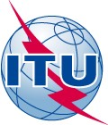 ITU World Radiocommunication Seminar 2014 (WRS-14)
Geneva, 8-12 December 2014ال‍ملحـق 2ITU World Radiocommunication Seminar 2014 (WRS-14)
Geneva, 8-12 December 2014ال‍ملحـق 2ITU World Radiocommunication Seminar 2014 (WRS-14)
Geneva, 8-12 December 2014ال‍ملحـق 2ITU World Radiocommunication Seminar 2014 (WRS-14)
Geneva, 8-12 December 2014ال‍ملحـق 2ITU World Radiocommunication Seminar 2014 (WRS-14)
Geneva, 8-12 December 2014ال‍ملحـق 2ITU World Radiocommunication Seminar 2014 (WRS-14)
Geneva, 8-12 December 2014Please return to:Administration Service (ADM) ITU/BDT - Geneva SwitzerlandAdministration Service (ADM) ITU/BDT - Geneva SwitzerlandE-mail bdtfellowships@itu.int Tel: +41 22 730 5487 / 5095 Fax: +41 22 730 5778E-mail bdtfellowships@itu.int Tel: +41 22 730 5487 / 5095 Fax: +41 22 730 5778Request for a fellowship to be submitted before 10 October 2014Request for a fellowship to be submitted before 10 October 2014Request for a fellowship to be submitted before 10 October 2014Request for a fellowship to be submitted before 10 October 2014Request for a fellowship to be submitted before 10 October 2014Participation of women is encouragedParticipation of women is encouragedCountry		Name of the Administration or Organization		Mr. / Ms.				   		(family name)	(given name)Title _________________________________________________________________	Country		Name of the Administration or Organization		Mr. / Ms.				   		(family name)	(given name)Title _________________________________________________________________	Country		Name of the Administration or Organization		Mr. / Ms.				   		(family name)	(given name)Title _________________________________________________________________	Country		Name of the Administration or Organization		Mr. / Ms.				   		(family name)	(given name)Title _________________________________________________________________	Country		Name of the Administration or Organization		Mr. / Ms.				   		(family name)	(given name)Title _________________________________________________________________	Address ________________________________________________________________________________________________		________________________________________________________________________________________________

Tel.:	___________________________________     Fax:  _________________________________________________

e-mail:	_______________________________________________________________PASSPORT INFORMATION :Date of birth	_______________________________________________	Nationality			Passport number		Date of issue			In (place)			Valid until (date)		Address ________________________________________________________________________________________________		________________________________________________________________________________________________

Tel.:	___________________________________     Fax:  _________________________________________________

e-mail:	_______________________________________________________________PASSPORT INFORMATION :Date of birth	_______________________________________________	Nationality			Passport number		Date of issue			In (place)			Valid until (date)		Address ________________________________________________________________________________________________		________________________________________________________________________________________________

Tel.:	___________________________________     Fax:  _________________________________________________

e-mail:	_______________________________________________________________PASSPORT INFORMATION :Date of birth	_______________________________________________	Nationality			Passport number		Date of issue			In (place)			Valid until (date)		Address ________________________________________________________________________________________________		________________________________________________________________________________________________

Tel.:	___________________________________     Fax:  _________________________________________________

e-mail:	_______________________________________________________________PASSPORT INFORMATION :Date of birth	_______________________________________________	Nationality			Passport number		Date of issue			In (place)			Valid until (date)		Address ________________________________________________________________________________________________		________________________________________________________________________________________________

Tel.:	___________________________________     Fax:  _________________________________________________

e-mail:	_______________________________________________________________PASSPORT INFORMATION :Date of birth	_______________________________________________	Nationality			Passport number		Date of issue			In (place)			Valid until (date)		CONDITIONSCONDITIONSCONDITIONSCONDITIONSCONDITIONS1. One fellowship per eligible country (request will be revised in first come-first served and fellowships granted until exhausting resources)1. One fellowship per eligible country (request will be revised in first come-first served and fellowships granted until exhausting resources)1. One fellowship per eligible country (request will be revised in first come-first served and fellowships granted until exhausting resources)1. One fellowship per eligible country (request will be revised in first come-first served and fellowships granted until exhausting resources)1. One fellowship per eligible country (request will be revised in first come-first served and fellowships granted until exhausting resources)2. One return ECO class air ticket by the most direct/economical route.2. One return ECO class air ticket by the most direct/economical route.2. One return ECO class air ticket by the most direct/economical route.2. One return ECO class air ticket by the most direct/economical route.2. One return ECO class air ticket by the most direct/economical route.3. A daily allowance to cover accommodation, meals and incidental expense.3. A daily allowance to cover accommodation, meals and incidental expense.3. A daily allowance to cover accommodation, meals and incidental expense.3. A daily allowance to cover accommodation, meals and incidental expense.3. A daily allowance to cover accommodation, meals and incidental expense.4. Imperative that fellows be present first day/end of the Seminar.4. Imperative that fellows be present first day/end of the Seminar.4. Imperative that fellows be present first day/end of the Seminar.4. Imperative that fellows be present first day/end of the Seminar.4. Imperative that fellows be present first day/end of the Seminar.Signature of fellowship candidate			Date		Signature of fellowship candidate			Date		Signature of fellowship candidate			Date		Signature of fellowship candidate			Date		Signature of fellowship candidate			Date		TO VALIDATE FELLOWSHIP REQUEST, NAME AND SIGNATURE OF CERTIFYING OFFICIAL DESIGNATING PARTICIPANT MUST BE COMPLETED BELOW WITH OFFICIAL STAMP.Signature  ___________________________________________________  Date   _____________________________________TO VALIDATE FELLOWSHIP REQUEST, NAME AND SIGNATURE OF CERTIFYING OFFICIAL DESIGNATING PARTICIPANT MUST BE COMPLETED BELOW WITH OFFICIAL STAMP.Signature  ___________________________________________________  Date   _____________________________________TO VALIDATE FELLOWSHIP REQUEST, NAME AND SIGNATURE OF CERTIFYING OFFICIAL DESIGNATING PARTICIPANT MUST BE COMPLETED BELOW WITH OFFICIAL STAMP.Signature  ___________________________________________________  Date   _____________________________________TO VALIDATE FELLOWSHIP REQUEST, NAME AND SIGNATURE OF CERTIFYING OFFICIAL DESIGNATING PARTICIPANT MUST BE COMPLETED BELOW WITH OFFICIAL STAMP.Signature  ___________________________________________________  Date   _____________________________________TO VALIDATE FELLOWSHIP REQUEST, NAME AND SIGNATURE OF CERTIFYING OFFICIAL DESIGNATING PARTICIPANT MUST BE COMPLETED BELOW WITH OFFICIAL STAMP.Signature  ___________________________________________________  Date   _____________________________________